CSSA STAGE 3 INTERMEDIATE #9                              NAME ___________________________________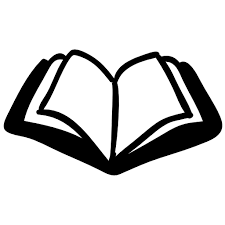 Read 1 Kings 19, 21; 2 Kings 9-10Who is Speaking to Whom & Fill in the Blanks? (KJV)1.	“So let the _______ do to ____, and more also, if I make not thy _______ as the _______ of one of them by to morrow about this ___________.” ______________ speaking to _________________ (1 Kings 19v ____)2.	“I have been very ______________ for the Lord God of hosts: because the children of __________ have forsaken thy _____________, thrown down thine _________, and slain thy ______________ with the sword; and I, even I _________, am left; and they seek my _______, to take it away.” ______________ speaking to _________________ (1 Kings 19v ____)3.	“Give me thy _____________, that I may have it for a garden of _________, because it is ________ unto my __________: and I will give thee for it a better ______________ than it; or, if it seem ________ to thee, I will give thee the worth of it in _____________.” ______________ speaking to _________________ (1 Kings 21v ____)4.	“In the place where _________ licked the ___________ of _____________ shall _________ lick thy ____________, even thine.” ______________ speaking to _________________ (1 Kings 21v ____)Word Definition (Look up the following words in a Strong’s Concordance to find out what they mean)5.	Elijah 	6.	Jezebel 	7.	Ahab 	8.	Elisha 	9.	Jehu 	10.	Naboth 	Short Answer/Essay1 Kings 1911.	Where did Elijah go?	12.	Why did he go there? 	.13.	Was Elijah really the only one left to serve God? Why or why not?		 14.	Why did he think he was the only one left? 	15.	On the mount near the entrance of the cave, the LORD passed by Elijah in four different ways, they were:	1)		2)		3)		4)	16.	Why did God do this and what did it mean to Elijah? 	.	_______________________________________________________	17.	God then commissioned Elijah to do three things, they were: 	1)		2)		3)	18.	What was going to happen to the house of Ahab? 		_______________________________________________________	1 Kings 2119.	What did Ahab want from Naboth? 	20.	What did Naboth say? 		_______________________________________________________	21.	Naboth probably could have received a lot of money from Ahab for his land. Why would he not sell it to Ahab (support answer with scriptural reference)?	22.	How did Ahab react to Naboth’s response?	.23.	Describe Jezebel’s plan. 	24.	What does Elijah prophecy concerning:	Ahab’s house	.	Jezebel	25.	List the passages where the above are fulfilled? 	Ahab	.	Jezebel	2 Kings 9-1026.	Who does the prophet anoint to be the next king of Israel? 	27.	Was he considered a good or bad king?	.28.	What did the prophet tell Jehu he would do? 	29.	List what Jehu did in each of the following passages to fulfill God’s commands, 2 Kings: 	9v31-33		10v7		10v18-28	30.	What did God do for Jehu because he fulfilled His purpose? 		_______________________________________________________	